SP09: Ser versus EstarStudent Name: _____________________________________ Student ID Number: ______________________Instructor: _____________________________ Class Level: ______________ Date: _____________________For media links in this activity, visit the LLC Spanish Tutoring website. Find your DLA number to see all the resources to finish your DLA.Learning Outcomes: You will be able to…Use simple present forms of ser and estarDistinguish between temporary and permanent statesChoose between ser and estar in sentences Section 1: Formser – to beyo	soy	nosotros	somostú	eres	vosotros	soisél/ella/usted	es	ellos/ellas/ustedes	sonestar – to beyo	estoy	nosotros	estamostú	estás	vosotros	estáisél/ella/usted	está	ellos/ellas/ustedes	estánser vs. estar Both of these verbs mean “to be;” but they are used in two different ways: permanent and temporary. Ser refers to permanent states of being, and estar refers to temporary states of being. It’s that simple!PERMANENT STATE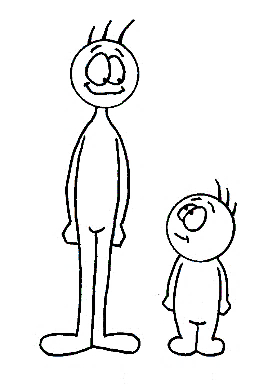 Él es alto. Él es bajo.He is tall. He is short. TEMPORARY STATE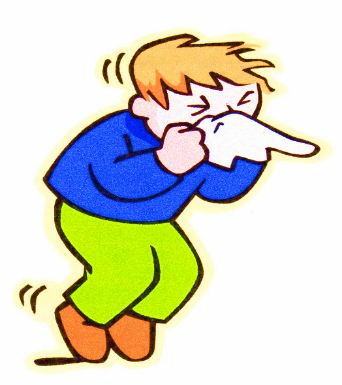 Yo estoy enfermo. I am sick.What kind of situations are permanent and temporary?Permanent StatesserThe hour, day, and datePlace of originOccupation (job)Nationality Religious or political affiliationThe material something is made ofPossession Relationship of one person to anotherWhere an event is taking placePhysical traits Temporary StatesestarGeographic or physical locationWeatherState or condition (including health, feelings, and emotions)Progressive tenses (-ando/-iendo) Many idiomatic expressionsSection 2: Practice For each picture, write the correct form of ser or estar. Then, write the number of the reason for using ser or estar (see the top part of this page).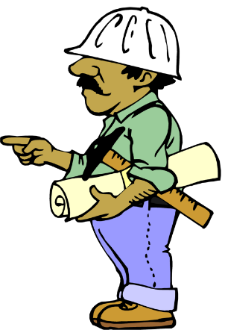 Rodolfo _____________ ingeniero. # _____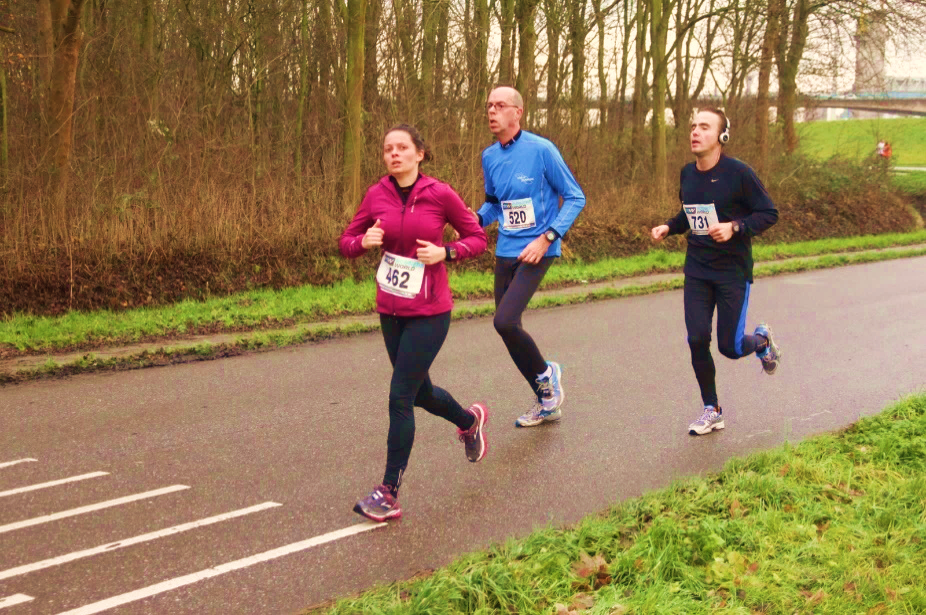 Ellos _____________ corriendo. # _____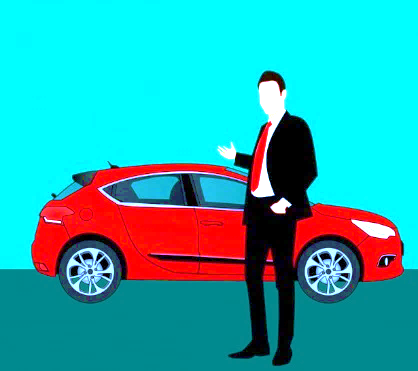 El carro nuevo _____________ de Enrique. # _____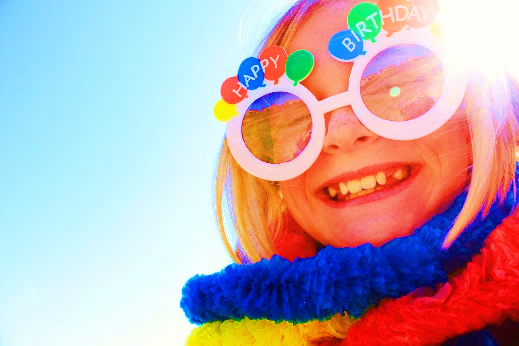 Ella _____________ contenta. #_____Section 3: Further PracticeFor each sentence, write the correct form of ser or estar. Be prepared to discuss with the tutor why you chose ser or estar.Tu prima _________________________________ muy alta y simpática. Ulysses y yo _________________________________ de California. Mis amigos _________________________________ contentos. Mi profesora _________________________________ en el aula. El Language Learning Center _________________________________ en el edificio 77-1005. Ellos _________________________________ guatemaltecos. Ella _________________________________ abogada. Translate the sentence: It’s five in the afternoon. ____________________________________________.Section 4: A Morning RoutineGo to the Section 4 Video on the LLC Spanish Tutoring website. Note that the video doesn’t have any sound—you will use it to create your own story below.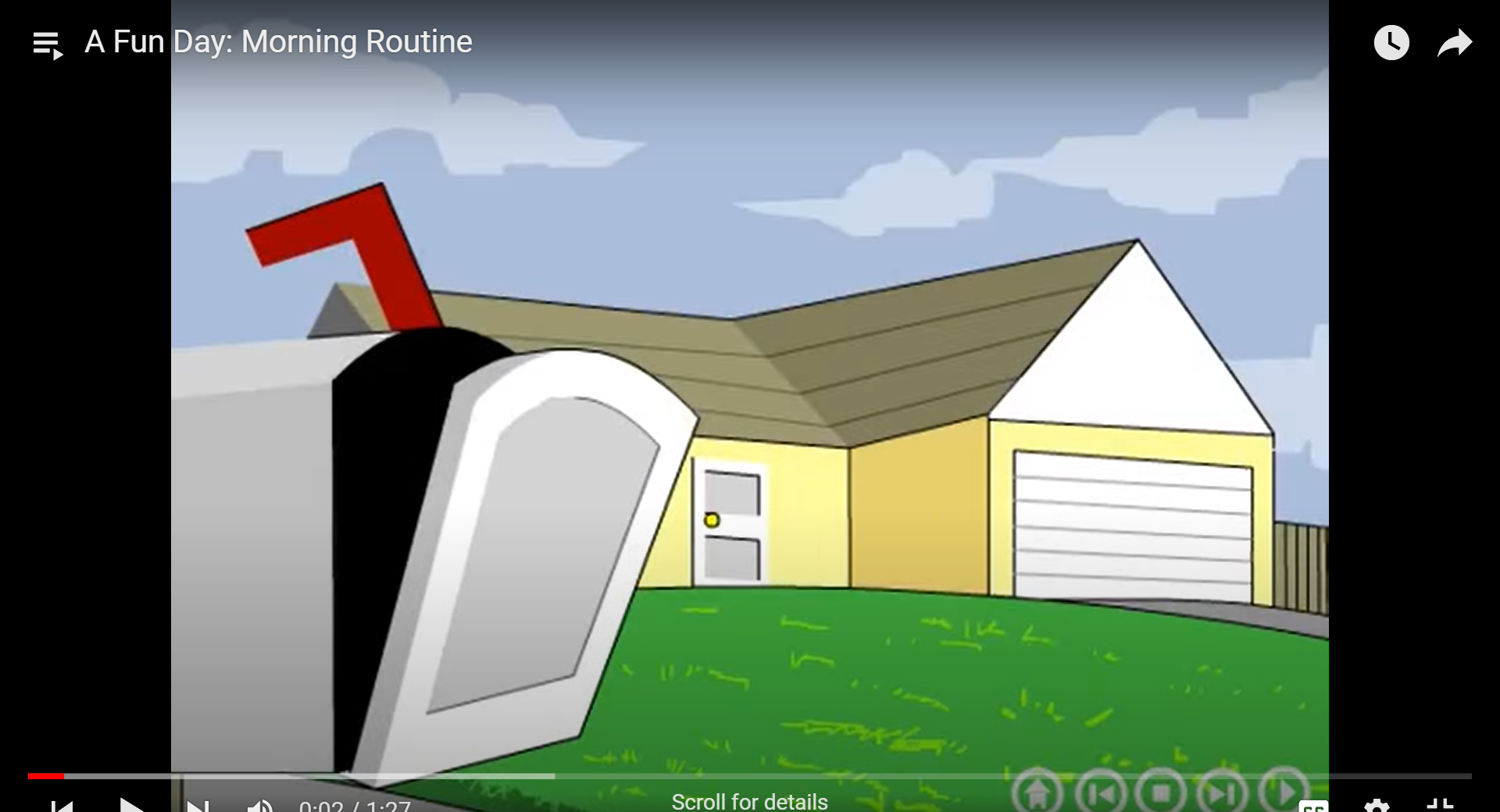 Have fun, use your imagination, and write 4 sentences about the video. Use a variety of ser and estar. ____________________________________________________________________________________________________________________________________________________________________________________________________________________________________________________________________________________Section 5: Meanings It’s important to understand the difference between ser and estar because it can change the meaning enough to confuse the listener! Example: Soy contento.Estoy contento.I am happy. (I am a happy person).I am happy. (I am happy right now).Your turn. Read the following sentence pairs aloud. Explain the difference between the two sentences to your tutor. aburrido Soy aburrido. Estoy aburrido. sana Ella es sana. Ella está sana. optimistaTu eres optimista. Tu estás optimista. Section 6: Practice with a tutor!GOOD job! Now make an appointment for Spanish Tutoring on the LLC website.Before your appointment, please fill out the sign-in sheet.When it is time for your appointment, meet your tutor in the Virtual LLC.Grading RubricStudents must succeed in all criteria to pass this DLA.Verification of completion: If you successfully complete this DLA with the tutor, you will receive a stamp on your digital passport. An updated copy of your passport will be emailed to you 1-2 business days after your tutoring appointment.Possible Points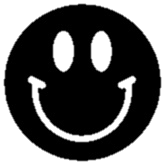 Pass 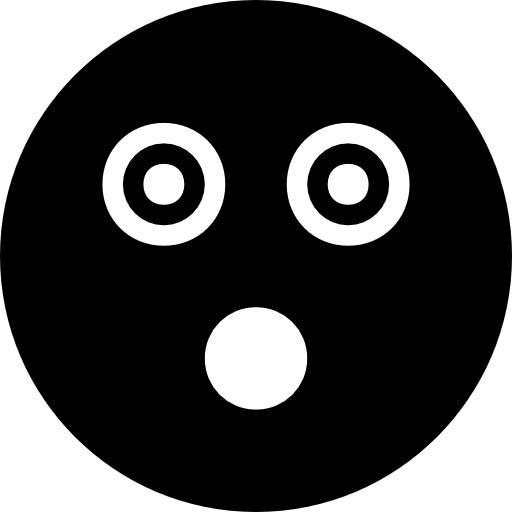 Not Yet PassCompletion  The student completed all of the sections of the DLA.The student has not yet completed all of the section of the DLA.Comprehension/MetacognitionThe student can effectively explains the concepts and skills learned in the DLA.The student cannot yet effectively explain the concepts and skills learned in the DLA.Course ConnectionsThe student can explain the connections between their coursework and the DLA.The student cannot yet explain a connection between their course and DLA.